ÇARPANLAR VE KATLAR	ASAL ÇARPANLARA AYIRMATEST - 30	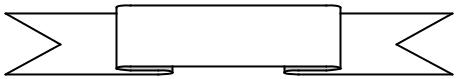 Aşağıda verilen çarpan ağacına göre, hangi doğal sayıdır?A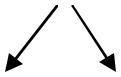 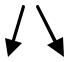 3	5A) 45	B) 30	C) 25	D) 15AHMETEROLBOSAHMETEROLBOS4)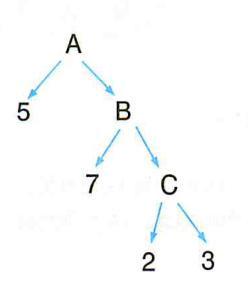 Yukarıdaki çarpan ağacına göre,	. ( :  ) kaçtır?A) 1470	B) 1280	C) 980	D) 960Aşağıdaki çarpan ağacına göre,  +  kaçtır?630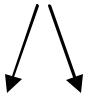 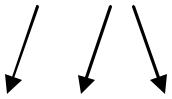 70A) 206	B) 208	C) 213	D) 216AYandaki çarpan ağacına göre, A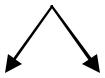 doğal sayısı kaçtır?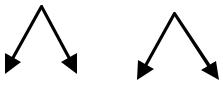 AHMETEROLBOSAHMETEROLBOSAHMETEROLBOSAHMETEROLBOS5)	120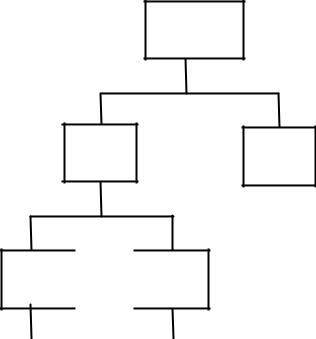 K	LM   N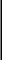 Yukarıda verilen tabloya göre hangisi K, L , M veya N yerine yazılabilir?A) 24	B) 12	C) 10	D) 8Aşağıda verilen çarpan ağacına göre,hangi doğal sayıdır?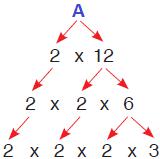 A) 24	B) 32	C) 40	D) 4849https://www.derskitabicevaplarim.com 6BA) 54B) 48C) 42D) 362C   33332222